Reproductive Anatomy: Pre-TestDirections: Taking your best guess, label all the parts below for the male and female reproductive tracts. How well do you know your own body?? 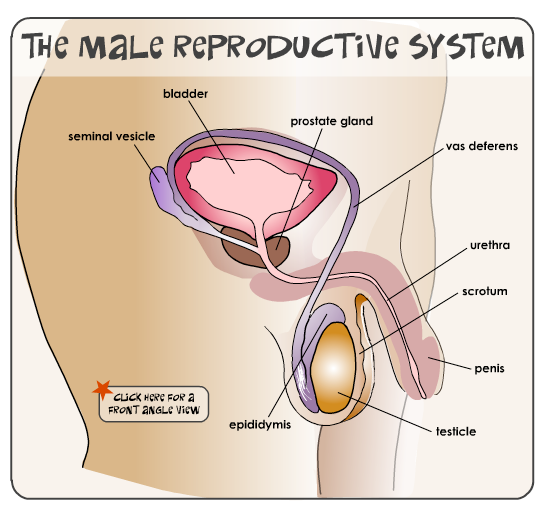 The Female Reproductive System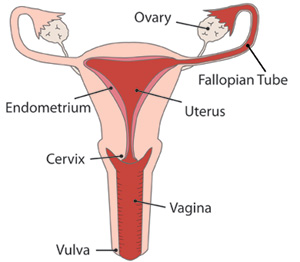 Reproductive Anatomy: AnswersDirections: Looking at the diagrams on the board, fill in the correct information.The Female Reproductive System